		Essington Parish Council      			6th July 2022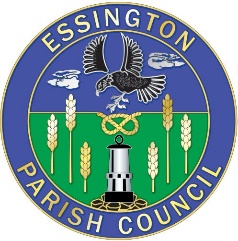 Full Parish Council Meeting to be held on Monday 11th July 2022 @ 7pm in the Council Chamber.Public and Press ParticipationAgenda1.	Apologies2.	Declarations of Interest 3.	Minutes of the meeting held on the 13th of June 20224.	Matters arising from previous minutes 5.	District Councillors Report6.	Financial Matters6.1	Schedule of Payments- To be tabled at the meeting (Separate Sheet) 6.2	Income and Expenditure Reports- June 2022 6.3	Bank Reconciliation- April, May, and June 20226.4	Ratify replacement of 7 sets of taps in Community Centre-£185.00 supplied and Fitted Quoted by EHG (copy sent to Councillors)6.5	Ratify painting of outside wall on the Community Centre driveway in Vermont grey to match front entrance £150.00 Quoted by EHG (copy sent to Councillors)6.6	Ratify £1050.00 plus VAT to cut back overgrowth on Swan Park encroaching on play equipment due to safety regulations Quoted by Wolverhampton Tree Services (copy sent to Councillors)7.	Correspondence- Letter from Traffic Patrol Warden (copy sent to Councillors)8.	Agenda Proposal9.	Climate Change10.	Speed Awareness Signs11. 	Date of the next Meeting 12.	Closure Signed By Louise TiplerClerk 6th July 2022